الجمهورية الجزائرية الديمقراطية الشعبيةالجمهورية الجزائرية الديمقراطية الشعبيةوزارة التربية الوطنيةمتوسطة :السنة الدراسية : إختبار في مادة: الرياضياتالمـدة : ساعتانالتمرين الأول: (3 نقاط)أوجد العدد المجهول في كل حالة :عمر علي  سنوات وينقص عمره عن عمر أخته مريم بـ  سنوات .أكتب معادلة تسمح بحساب عمر مريم ؟أحسب عمر مريم ؟التمرين الثاني : (3 نقطة)فى المستوي المزود بمعلم متعامد ومتجانس علّم النّقط  .أنشئ النقطتين   نظيرتي النقطتين   على الترتيب بالنسبة لمحور الفواصل .ماهما إحداثيتي النقطتين  ؟التمرين الثالث : (3 نقاط)أنشئ الزاوية :    .أنشئ نصف المستقيم   منصف الزاوية   .إستنتج قيس كل من الزاويتين :   .التمرين الرابع: (3 نقاط)لتكن    دائرة مركزهh النقطة    ولتكن النقطتين   تنتميان الي الدائرة  .أعد رسم الشكل المقابل حيث :  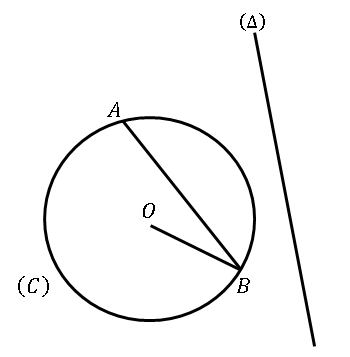 ماذا تمثل قطعة المستقيم  بالنسبة للدائرة  .أنشئ الدائرة  نظيرة الدائرة  بالنسبة للمستقيم  .أنشئ  نظيرة قطعة المستقيم بالنسبة للمستقيم  .ماهو طول قطعة المستقيم  .Belhocine : https://prof27math.weebly.com/التمرين الأول: (3 نقاط)أوجد العدد المجهول في كل حالة :عمر علي  سنوات وينقص عمره عن عمر أخته مريم بـ  سنوات .أكتب معادلة تسمح بحساب عمر مريم ؟أحسب عمر مريم ؟التمرين الثاني : (3 نقطة)فى المستوي المزود بمعلم متعامد ومتجانس علّم النّقط  .أنشئ النقطتين   نظيرتي النقطتين   على الترتيب بالنسبة لمحور الفواصل .ماهما إحداثيتي النقطتين  ؟التمرين الثالث : (3 نقاط)أنشئ الزاوية :    .أنشئ نصف المستقيم   منصف الزاوية   .إستنتج قيس كل من الزاويتين :   .التمرين الرابع: (3 نقاط)لتكن    دائرة مركزهh النقطة    ولتكن النقطتين   تنتميان الي الدائرة  .أعد رسم الشكل المقابل حيث :  ماذا تمثل قطعة المستقيم  بالنسبة للدائرة  .أنشئ الدائرة  نظيرة الدائرة  بالنسبة للمستقيم  .أنشئ  نظيرة قطعة المستقيم بالنسبة للمستقيم  .ماهو طول قطعة المستقيم  .Belhocine : https://prof27math.weebly.com/صفحة 1 من 2صفحة 1 من 2الوضعية الإدماجية: (08 نقاط )احتفلت  متوسطة بمناسبة يوم العلم حيث اشترى القائمون على الحفل عددا من الجوائز لتوزيعها على التلاميذ المتفوقين إذا علمت أن ثمن 5 جوائز هوDA  1500ما هو ثمن الجائزة الواحدة ؟أكمل الجدول الآتي :إذا علمت أن عدد تلاميذ المتوسطة هو 600 تلميذا و أن النسبة المئوية للتلاميذ المستفيدينمن الجوائز هي أحسب عدد التلاميذ المستفيدين من الجوائز ؟إستنتج النسبة المئوية للتلاميذ غير المستفيدين من الجوائز ؟ وماهو عددهم ؟أحضر رسام لرسم لوحات فنية تحسيسية بأهمية طلب العلم فقام برسم صورة للعلامة عبد الحميد ابن باديس وذلك بتكبير صورة مستطيلة الشكل عرضها وطولها محافظا على  تناسبية الأطوال فتحصل على صورة مستطيلة طولها  .ما هو المقياس الذي إستعمله الرسام ؟أوجد عرض الصورة  المكبرّة عندئذ ؟أكمل الجدول :Belhocine : https://prof27math.weebly.com/الوضعية الإدماجية: (08 نقاط )احتفلت  متوسطة بمناسبة يوم العلم حيث اشترى القائمون على الحفل عددا من الجوائز لتوزيعها على التلاميذ المتفوقين إذا علمت أن ثمن 5 جوائز هوDA  1500ما هو ثمن الجائزة الواحدة ؟أكمل الجدول الآتي :إذا علمت أن عدد تلاميذ المتوسطة هو 600 تلميذا و أن النسبة المئوية للتلاميذ المستفيدينمن الجوائز هي أحسب عدد التلاميذ المستفيدين من الجوائز ؟إستنتج النسبة المئوية للتلاميذ غير المستفيدين من الجوائز ؟ وماهو عددهم ؟أحضر رسام لرسم لوحات فنية تحسيسية بأهمية طلب العلم فقام برسم صورة للعلامة عبد الحميد ابن باديس وذلك بتكبير صورة مستطيلة الشكل عرضها وطولها محافظا على  تناسبية الأطوال فتحصل على صورة مستطيلة طولها  .ما هو المقياس الذي إستعمله الرسام ؟أوجد عرض الصورة  المكبرّة عندئذ ؟أكمل الجدول :Belhocine : https://prof27math.weebly.com/صفحة 2 من 2صفحة 2 من 2